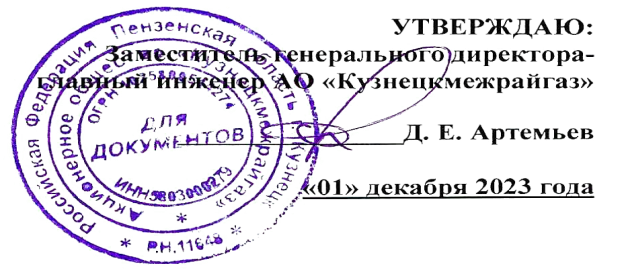 ГРАФИКтехнического обслуживания внутридомового газового оборудования в жилых домах Неверкинского района на II квартал 2024 года 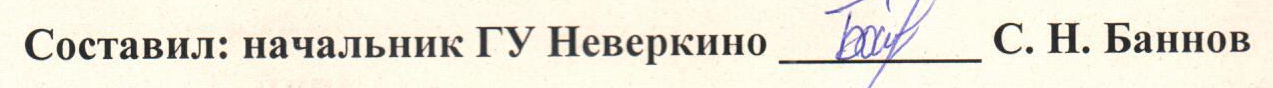 № п/пНаименование населённого пунктаII квартал 2024 годII квартал 2024 годII квартал 2024 год№ п/пНаименование населённого пунктаапрельмайиюнь123451село Черталей2село Карновар 3село Мансуровка 4село План5село Елшанка6село Сулеймановка7село Алешкино8село Джалилово